Det sidste infobrevAlle bile parkerer ved vandværket i Forlev by.Enten kører vi grejet ned med biler, eller det bliver kørt ned til centeret med traktor.Spejderne går fra vandværket med egen bagage ned til centeret. Derfor skal spejdernes bagage være pakket godt uden løse poser.Ved afslutningen afhentes spejderne ved vandværket ca. kl. 12 til 12:30Derefter kører alle til Delfingården og læsser grejet af.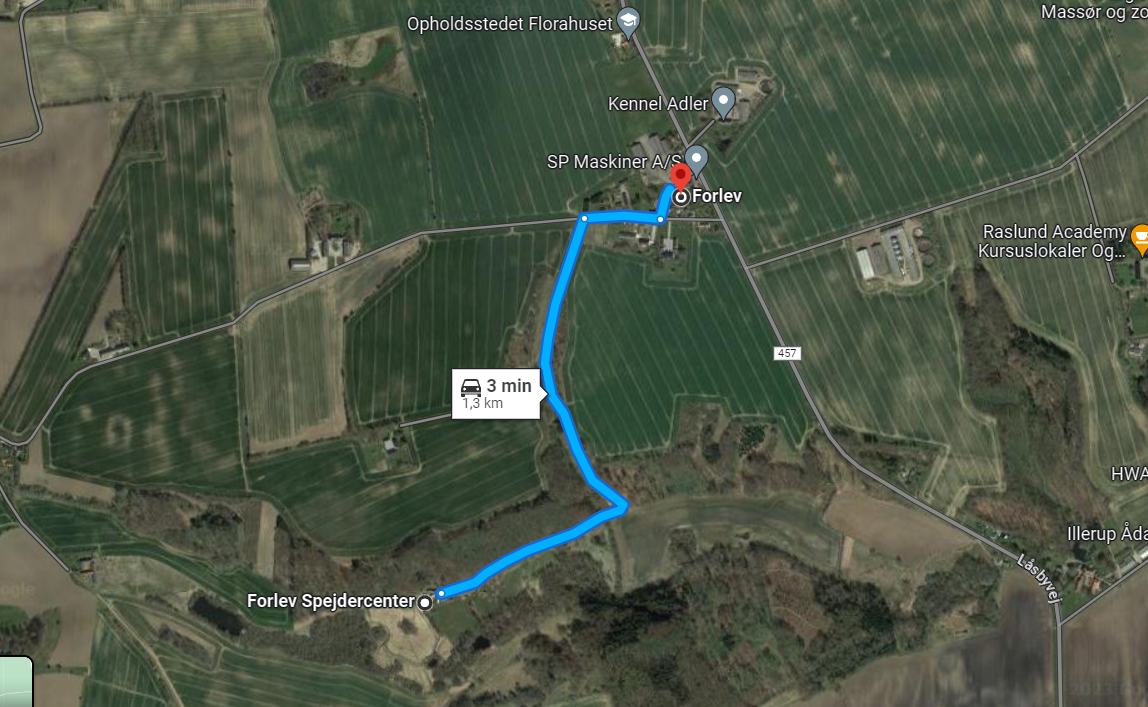 Adresse til Vandværket i ForlevIllerupvej 12, Forlev8660 SkanderborgAdresse til Forlev SpejdercenterForlev Spejdercenter, Skyggelundsvej 3, 8660 SkanderborgSpejder hilsen Mini lederne